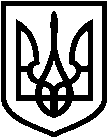 СВАТІВСЬКА  РАЙОННА  ДЕРЖАВНА АДМІНІСТРАЦІЯ  ЛУГАНСЬКОЇ ОБЛАСТІВІДДІЛ  ОСВІТИ пл. Радянська, . Сватове, 92600  тел.факс (06471) 3-18-61,  3-15-17E-mail: osvita_svt@ukr.net Код ЄДРПОУ 02142106НАКАЗ 20.04.2016                                 Сватове                                  №135Про посилення контролю за умовами відпочинку дітей, недопущення спалахів  інфекційних хвороб, гострих кишкових захворювань,   харчових отруєнь під час літнього  відпочинку дітей в закладах освіти району           З метою попередження та недопущення спалахів інфекційних хвороб гострих кишкових захворювань,  харчових отруєнь під час літнього оздоровлення та відпочинку дітей в закладах освіти районуНАКАЗУЮ:1.Директорам загальноосвітніх навчальних закладів:           1.1. Взяти під особистий контроль та вжити заходів з охорони життя та здоров’я дітей, зокрема створення оптимальних умов для забезпечення харчування дітей, санітарно-гігієнічних норм  дітей у  таборах з денним перебуванням.          1.2.  Не допускати прийняття продуктів без маркування та документів, що підтверджують їх якість та безпечність.     1.3. Заборонити на період літнього оздоровлення заміну працівників   харчоблоку особами, які не мають спеціальної підготовки.    1.4. Проводити серед дітей, батьків та працівників закладу санітарно-просвітницьку роботу щодо профілактики інфекційних хвороб, гострих кишкових інфекцій. 1.5. Рекомендувати використовувати у харчуванні дітей рослинні фітонциди як профілактичний засіб проти кишкових інфекцій (часник, цибулю, петрушку, кріп). 2. Контроль за виконанням наказу покласти на головного спеціаліста відділу освіти, молоді та спорту Літвін Є.М.Начальник  відділу                                               О.П.Юхновець                Зінченко, 32933